 «Необыкновенный цветочек для мамы»Наступила весна!                                                                                                                 Приближается праздник 8 марта Международный женский день! Это праздник любимых мам, и дорогих наших бабушек. В этот весенний праздник – каждый спешит поздравить свою любимую маму с этим замечательным событием.                                                                                     Мама – самый близкий и родной человек на свете! Она всегда рядом, мамы очень нас любят, всегда помогут, пожалеют, обнимут, поиграют с вами. Важно научить маленьких детей проявлять свою заботу и любовь о близком человеке.                                                                                                                            Наши малыши, группы раннего возраста «Мишутка», тоже порадовали своих мам и бабушек и приготовили замечательные открытки. В начале работы дети познакомились с  разными цветами, рассмотрели стебель, листья.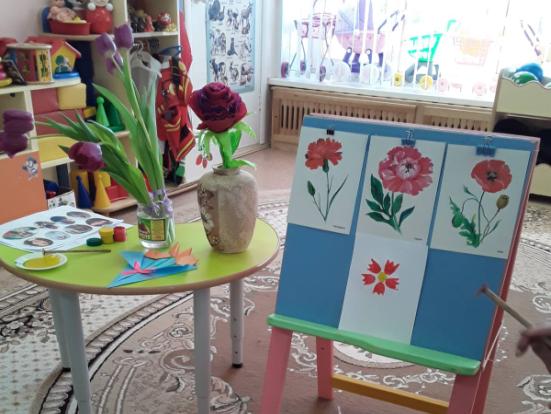 Живые тюльпаны понюхали, потрогали.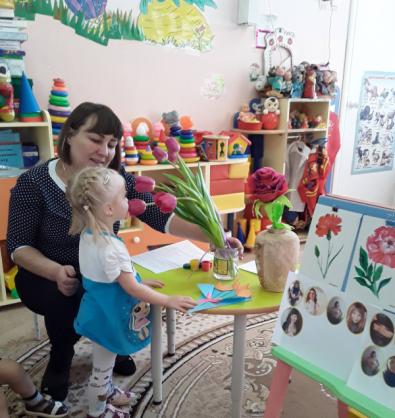 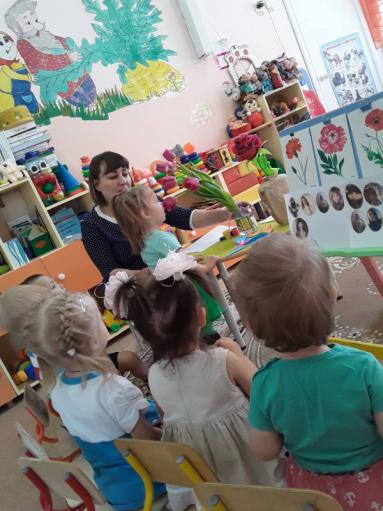 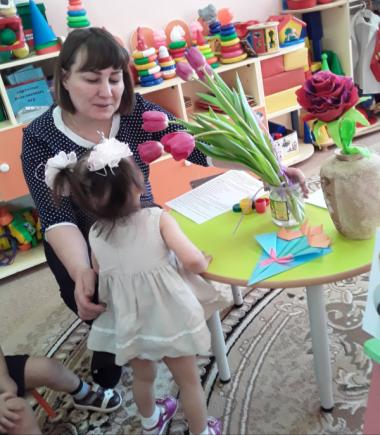 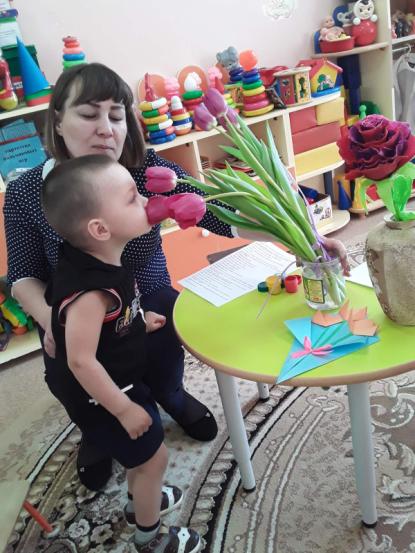 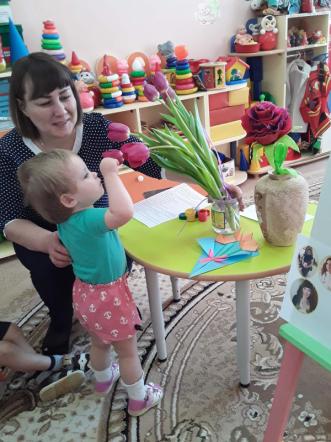 И приступили к работе. Рисовали ребята «необыкновенный цветок», с помощью штампа в виде лепесточка цветка и кружочка для серединки, а листочки с помощью ладошки.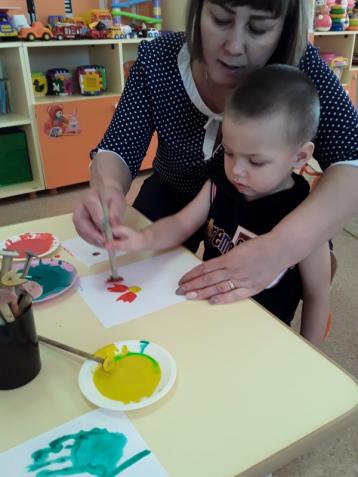 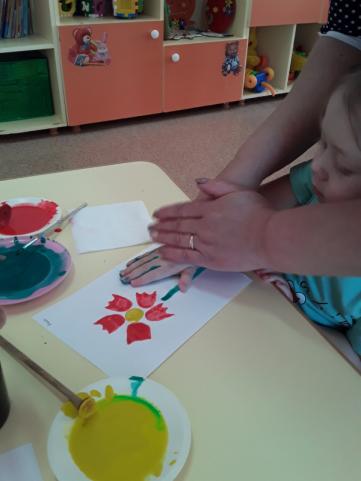 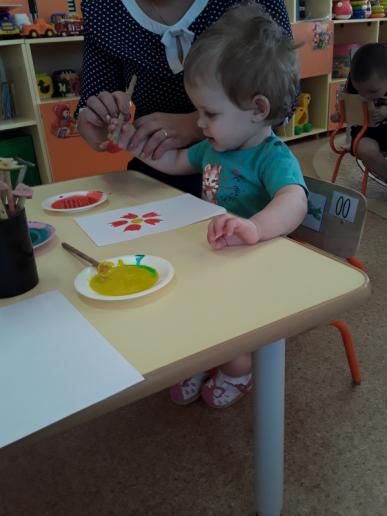 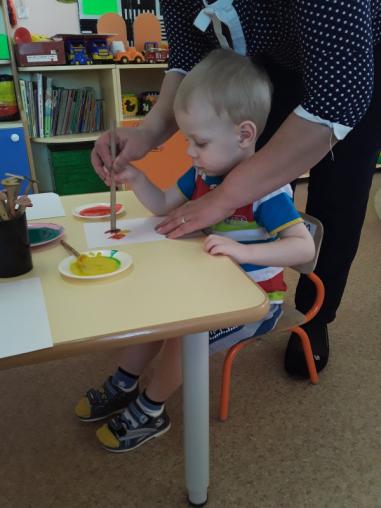 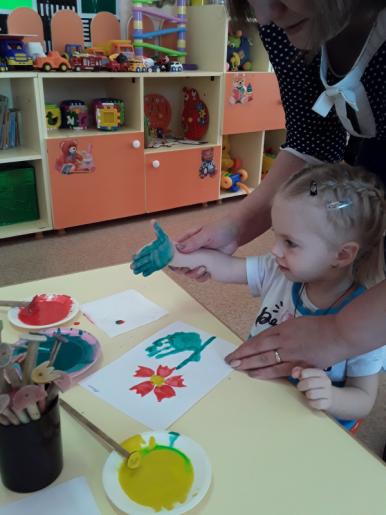 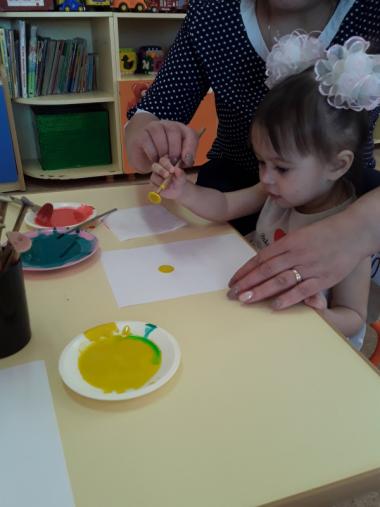 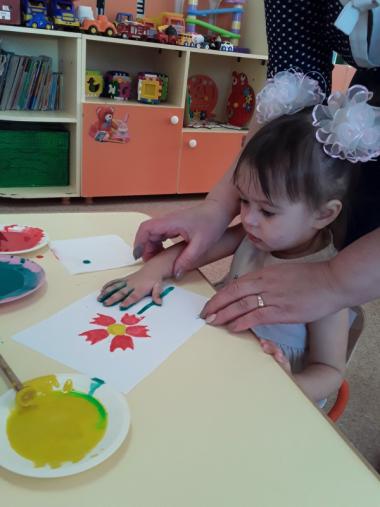 Ребятам пришлось по душе это занятие, они с интересом наблюдали за тем, какие отпечатки остаются на бумаге. И вот какие цветы у нас получились!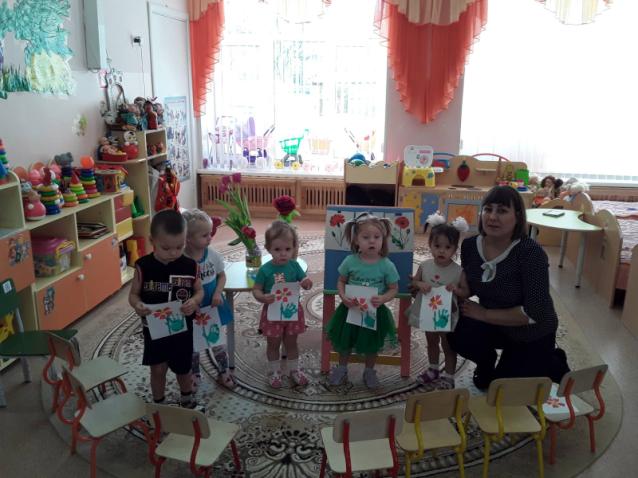 Мамам очень понравились первые работы детей. Такое рисование вызывает положительный эмоциональный отклик ребенка, поднимает настроение, развивает мелкую моторику малышей, воспитывает усидчивость и аккуратность и что немаловажно, малыши сразу видят результат своего труда. Детям нравится рисовать и мне тоже.Встану утром рано,Поцелую маму.Подарю цветов букет -Лучше мамы в мире нет!Ещё с детьми мы приготовили стенгазету под названием «Мама солнышко мое очень я люблю её!»На лучиках солнца наклеили фотографии мамочек.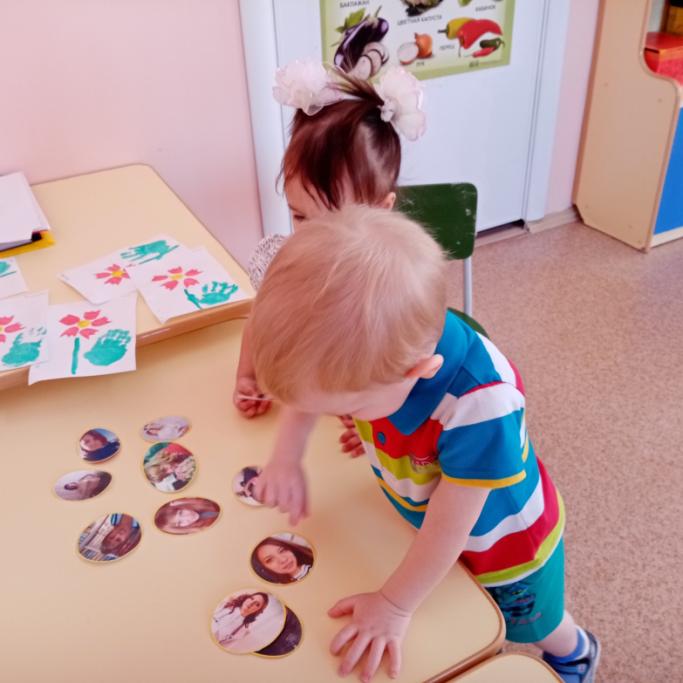 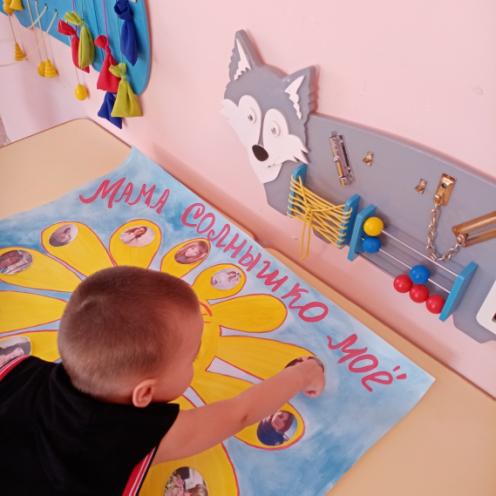 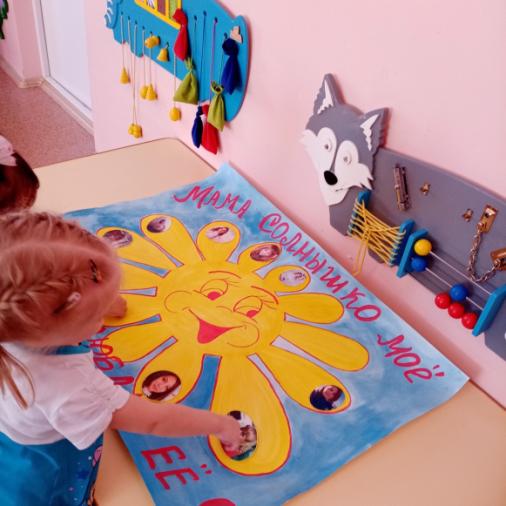 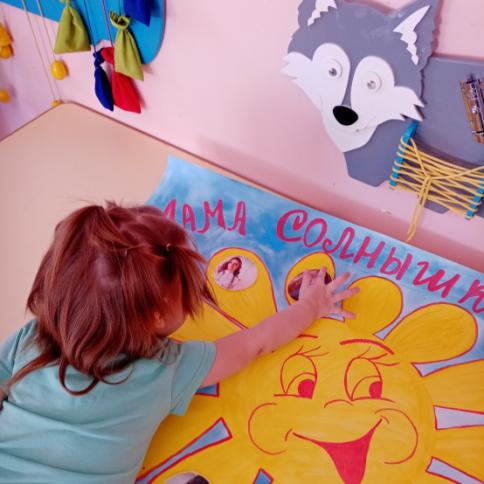 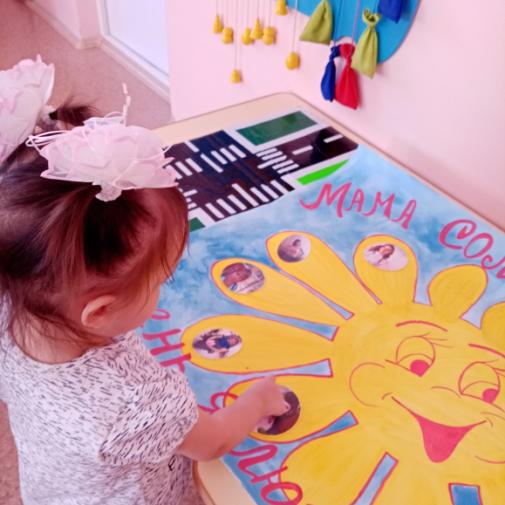 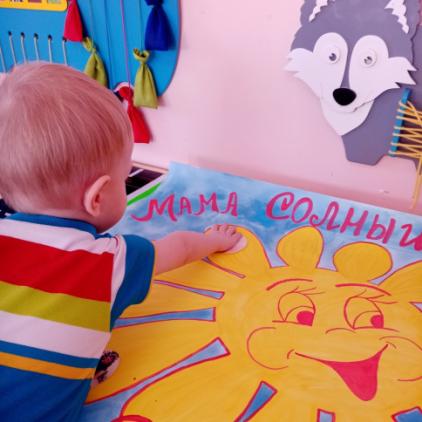 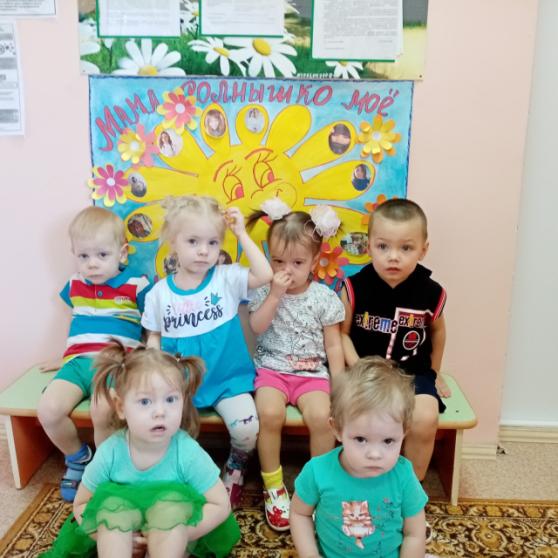 Но на этом не все, ребята подарили своим мамочкам еще один подарок – восмёрка из цветного картона , украшеная цветами.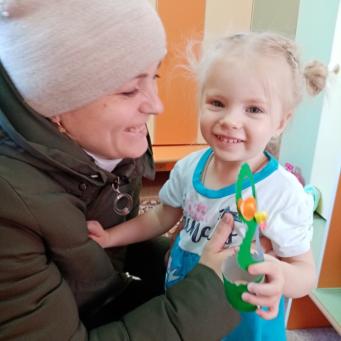 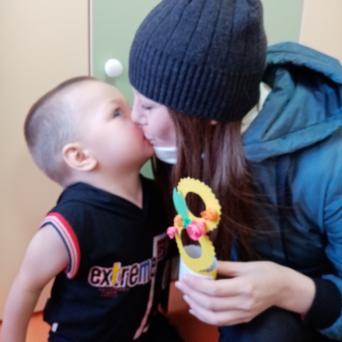 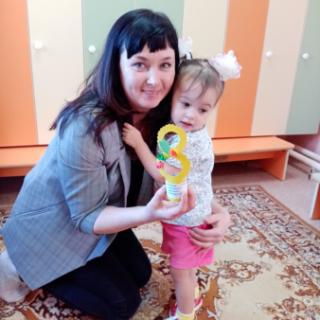 Маму крепко поцелую,Обниму её родную,Очень я люблю её,Мама- солнышко моё!Подготовила: Мальцева М.Н., воспитатель